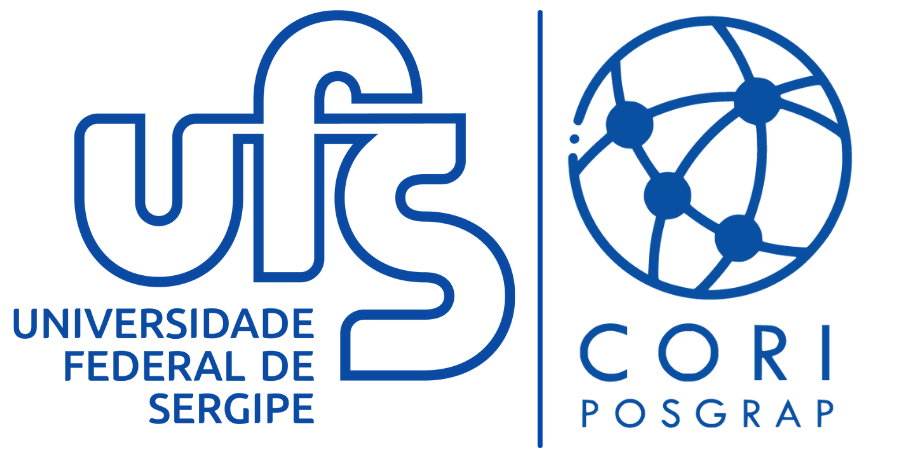 SERVIÇO PÚBLICO FEDERALMINISTÉRIO DA EDUCAÇÃOUNIVERSIDADE FEDERAL DE SERGIPEPRÓ-REITORIA DE PÓS-GRADUAÇÃO E PESQUISACOORDENAÇÃO DE RELAÇÕES INTERNACIONAISFORMULÁRIO DE INSCRIÇÃO AO PROGRAMA DE MOBILIDADE ACADÊMICA INTERNACIONAL – ALUNOS UFS*Documento Nacional de Identidade      ________________________________________________               Data: ___/___/______                               Assinatura do(a) estudante	     ________________________________________________               Data: ___/___/______                       Assinatura do(a) Coordenador do Curso                                            (e carimbo)	     ________________________________________________               Data: ___/___/______       Assinatura do(a) Coordenador de Relações Internacionais                                           (e carimbo)1. DADOS PESSOAIS 1. DADOS PESSOAIS Nome Completo:Nome Completo:Data da Nascimento:___/___/_____Gênero: (   ) Masculino (   ) FemininoNacionalidade: Naturalidade: *DNI:CPF: Passaporte: Passaporte: Endereço completo no Brasil: Endereço completo no Brasil: E-mail:Telefone:Celular:Instituição de destino:Instituição de destino:Período(s) da Mobilidade Acadêmica:Período(s) da Mobilidade Acadêmica:Pessoa para contato em caso de emergência (nome, telefone, endereço e e-mail): Pessoa para contato em caso de emergência (nome, telefone, endereço e e-mail): 2. INFORMAÇÕES ACADÊMICAS DO ALUNO NA UFS2. INFORMAÇÕES ACADÊMICAS DO ALUNO NA UFSMatrícula:Curso:Campus:Grau do curso: (   ) graduação    (    ) pós-doutorado   (    ) mestrado   (    ) doutoradoGrau do curso: (   ) graduação    (    ) pós-doutorado   (    ) mestrado   (    ) doutoradoCoordenador do Curso:Período em curso:Previsão de conclusão (ano):3. INFORMAÇÕES DE MOBILIDADE NA INSTITUIÇÃO DE DESTINO3. INFORMAÇÕES DE MOBILIDADE NA INSTITUIÇÃO DE DESTINOUniversidade de Destino/País:Universidade de Destino/País:Curso:Curso:Grau do curso: (    ) graduação    (    ) pós-doutorado   (    ) mestrado   (    ) doutoradoGrau do curso: (    ) graduação    (    ) pós-doutorado   (    ) mestrado   (    ) doutoradoDuração do período de Mobilidade:______ mesesDuração do período de Mobilidade:______ mesesData de inicio (mês/ano): Data de inicio (mês/ano): 4. DISCIPLINAS A SEREM CURSADAS NA UNIVERSIDADE DE DESTINO4. DISCIPLINAS A SEREM CURSADAS NA UNIVERSIDADE DE DESTINO4. DISCIPLINAS A SEREM CURSADAS NA UNIVERSIDADE DE DESTINO4. DISCIPLINAS A SEREM CURSADAS NA UNIVERSIDADE DE DESTINOCódigo da disciplinaNome da disciplinaCréditosDuração5. Requisição: Abertura de processo para inscrição no Programa de Mobilidade Estudantil Internacional com encaminhamento para a Coordenação de Relações Internacionais (CORI)6. JUSTIFICATIVA PARA INSCREVER-SE NO PROGRAMA DE MEI:7. DOCUMENTOS APRESENTADOS JUNTO A ESTE FORMULÁRIO(Preenchimento a ser realizado pela CORI): (   ) Histórico escolar da UFS completo e atualizado(   ) Comprovante de matrícula atualizado(   ) Cópia do DNI (Documento Nacional de Identificação)(   ) Cópia do passaporte(   ) Plano de disciplinas (   ) Ementas e programas das disciplinas da Instituição de origem*(   ) Ementas e programas das disciplinas da Instituição de destino***/** Documentação não exigida para alunos recebidos pela UFS/alunos externos. 